INDICAÇÃO Nº           / 2018Assunto: Solicita ao Sr. Prefeito Municipal que providencie a limpeza do mato alto na Praça Tonico Machado, localizada na Rua João Coleti, 155 – N. R. Dr. Luiz Mattos Pimenta.Senhor Presidente,INDICO ao Sr. Prefeito Municipal, nos termos do Regimento Interno desta Casa de Leis, que se digne V. Ex.ª determinar ao setor competente da Administração, que providencie a limpeza do mato alto na Praça Tonico Machado, localizada na Rua João Coleti, 155 – N. R. Dr. Luiz Mattos Pimenta.A medida proposta é importante para se manter o local limpo e evitar a proliferação de vetores que transmitam doenças.Portanto, espera-se que esta indicação seja atendida o mais breve possível.Tendo o exposto, espera-se que seja executado com urgência.SALA DAS SESSÕES, 04 de dezembro de 2018.LEILA BEDANIVereadora – PV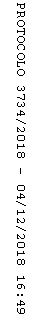 